SALMAN ZAFAR, CA (Finalist)Finance and Accounts Professional with 8+ years’ experience (UAE & Pakistan)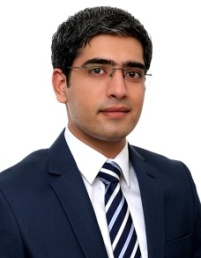 Address:		Dubai Marina, UAE Contact No:		+971 55 854 2014Email: 			salmanzafarpk86@gmail.comSkype:			Languages: 		English, UrduNationality: 		PakistanObjectiveSeeking a challenging middle to senior level position in finance, accounts or audit department in multinational or local organizations, demanding high standards of quality and providing opportunities for professional growth and development.ProfileI am highly passionate finance and accounts professional with a strong record of leadership and delivery of services in Power, Oil & Gas, Financial, Manufacturing, Services and Textile sectors with challenging working environments for 8+ years. Currently serving as Financial Accountant in Drilling Systems (DSG International DMCC) where I have earned a reputation of honest and ethical individual with the highest integrity standards.During my articles with Nexia International, I have successfully implemented Management Information System (MIS), Financial Information System and Internal Controls on my clients. I was also responsible for preparation of first IFRS based Financial Statements of Pakistan Railways.I am Chartered Accountant (CA- Finalist) and Commerce Graduate (B.COM) from University of the Punjab. I am well versed with finance, accounts and audit process and possess excellent and up to date knowledge of IAS (International Accounting Standards), IFRS (International Financial Reporting Standards) and ISA (International Standards on Auditing). I am also proficient in using Microsoft office, ERP, SAP, Oracle, Tally, Quick books and other office applications.For more details, visit my LinkedIn ProfileKey Competencies and SkillsFinancial ReportingMIS ImplementationFinancial Information System Budgeting and ForecastingCash Flow ManagementERP ImplementationSAPOracleTaxation (Direct and Indirect)Corporate GovernanceCredit ControlAccounts PayableInternal ControlsPayroll ManagementPreparation and Analysis of Financial StatementsIAS (International Accounting Standards)IFRS (International Financial Reporting Standards)ISA (International Standards on Auditing)UKGAAP (Generally Accepted Accounting Principles)Career Snapshot (8+ Years)Jul 2016 - Date		Finance Accountant					(Oil & Gas Sector)Drilling Systems (DSG International DMCC)Apr 2014 - Jul 2016	Manager Finance					(Services Sector)Sani Services LLCMay 2013 - Feb 2014	Manager Finance and Accounts				(Advertising Sector)Evernew Solutions (Private) LimitedJul 2009 – May 2013 	Audit Senior		(Accounting/Auditing/Financial/Power/Textile/Manufacturing Sector)Nexia International (Riaz Ahmad & Co. Chartered Accountants)Professional ExperienceFinancial Accountant									Jul 2016 To DateDrilling Systems (DGS International DMCC) - UAE	Responsibilities:Supervising overall accounting functions of Dubai office;Preparing monthly financial statements;Planning and ad-hoc reporting to UK office;Analytical reviewing of financial statements with MTM, YTY, YOY comparisons;Explaining to management as to variances in analytical reviews of the company with reference to the historical financial performance;Ensuring project wise accounting reporting framework is implemented; andProviding management with departmental profit and loss account.Achievements:Created and implemented project accounting module for the company which helped in streamlining project management reporting about ongoing projects’ revenues and costs.Responsible for cost control evaluations on frequent basis along with Financial Manager and drawing up recommendations to the senior management of the company.Manager Finance									Apr 2014 - Jul 2016Sani Services LLC - UAE	Responsibilities:Planning for the capital investments required for business expansion and capacity development of the entity;Managing cash flows and planning thereof in view of requirements;Projecting and planning of cash flows, revenues, expenses and margins thereon;Authorizing supplier payments in view of terms with them and POs raised;Maintaining banking relationships as required and negotiating financing, leases other merchant services from the banks whenever required for business expansion of the company;Preparing  monthly financial statements;Supervising accounting function of company and reviewing work performed by other members of accounts team;Analytical reviewing of financial statements with MTM, YTY, YOY comparisons;Explaining to management as to variances in analytical reviews of the company with reference to the historical financial performance;Maintaining control over inventory in coordination with inventory in-charge in order to effectively implement best practices;Developing, documenting and implementing internal controls as well as discussing control improvement with senior management;Streamlining business processes within available resources; andFinalizing and authorizing payroll for management’s final approval.Achievements:Implemented inventory management system of the company;Implemented detailed costing of each service component; andImplemented payment gateway system for the online transaction processing.Manager Finance and Accounts							May 2013 – Feb 2014Evernew Solutions (Private) limited - Pakistan	Responsibilities:Preparing monthly financial reports along with analytical review with prior month and with corresponding period of prior quarter and year;Managing cash flows of the company as per approved budgets and predicting possible future trends;Reviewing, authorizing and approving Project Budgets from management of company;Preparing indirect expenses budget on monthly and quarterly basis and reasoning of any variances thereon from actual results;Supervising the external audit of the company, which included addressing auditors’ demand of access to records and providing reasoning of observations raised by auditors and communicating these to higher management;Coordinating with internal audit department and addressing queries raised by them;Authorizing pay orders and finalizing payment terms with vendors;Supervising follow up of receivables from clients and ensuring their timely recovery;Authorizing release of payments to suppliers and service providers as per PO terms;Ensuring the deduction and deposit of advance tax of suppliers and service providers to FBR (Federal Board of Revenue);Coordinating with tax consultants and supervising the tax returns filing process; andSupervising cost controlling of ongoing projects.Achievements:Implemented procedures for review and approval of project pricing from finance department.Senior Associate – Audit And Assurance						Jul 2009 – May 2013A NEXIA International Member - Riaz Ahmad & Co, Chartered Accountants - PakistanResponsibilities:Statutory audits which included analysis and reviews of financial statements including cash flow statements of various clients. Scope of work included ensuring compliance with management policies, identification of weaknesses in the system and examining financial statements to ensure compliance with International Financial Reporting Standards (IFRS), International Standards on Auditing (ISA) and International Accounting Standards (IAS) and local reporting framework.Internal audits which included planning, understanding the business, scoping and assessing the key risks, performing the audit and developing improvement plans.Compilation of financial statements in compliance with IFRS as applicable in Pakistan and Companies Ordinance 1984 while assessing various areas of financial statements such as employee benefits, taxation, foreign currency transactions etc.Documentation and review of system and policies which included preparation of system documentation in the form of transaction flow reviews (TFR), policies and procedures manuals, segregation of duty (SOD) matrices; carrying out detailed risk and control evaluation for significant business processes and development of initiatives/recommendations to rectify any control gaps identified.Performance and technical audits which included assessment of effectiveness, efficiency and economy with which resources were utilized.Compliance with applicable statutory legislatures including the Companies Ordinance 1984, Code of Corporate Governance, Income Tax Ordinance 2001, Listing Regulations etc.Key Sectors:PowerOil and GasTextileManufacturing Financial InstitutionsAchievements:I was also responsible for preparation of first IFRS based Financial Statements of Pakistan Railways andTeam lead for multiple audit engagements including initial audit engagement.Academics and Professional QualificationsCA (Finalist)	- Chartered Accountant - PakistanB. Com		- Bachelor’s of Commerce - PakistanReferenceMay be furnished on demand.